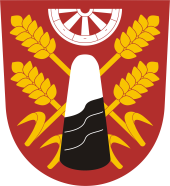  Zápis č. 4/2017ze zasedání zastupitelstva obce Úžice                              ze dne 10.5.2017konaného v zasedací místnosti obecního úřadu ÚžiceZačátek zasedání 18, 00 hod. Přítomni: starosta obce David Hrdlička, místostarosta obce Petr Tichý,                   Zastupitelé: Mg.Marcela Beránková, Iva Dědková, Jiří Pšenička, Jan Richter, Josef Beneš, Tomáš Libich                                 Omluveni: Josef Jech (přišel v 18,30)            Ověřovatelé zápisu: Iva Dědková, Jiří PšeničkaZapisovatel: Ludmila KlvanováStarosta obce přivítal přítomné zastupitele a následně prohlásil zasedání za usnášeníschopné. Zastupitelé se sešli v počtu 8 z 9 členů. Z důvodu přijetí nového člena zastupitelstva se nejprve přistoupilo ke složení slibu zastupitele, aby mohl pan Jiří Pšeníčka hlasovat s ostatními a po té se pokračovalo s navržením programu  jednání  a ostatními body.Jmenování nového zastupitele a složení slibuZastupitel Jiří Klvan rezignoval na svou funkci k 30.4.2017 a na jeho místo bude jmenován pan Jiří Pšenička, jako náhradník za Starosty a nezávislé.Pan starosta v souladu s ust. § 69 odst. 2) zákona o obcích vyzval pana Jiřího Pšeničku ke složení slibu. Před složením slibu byl pana Jiří Pšenička upozorněn, že odmítnutí složit slib nebo složení slibu s výhradou má za následek zánik mandátu (viz ust. § 55 zákona č. 491/2001 Sb., o volbách do zastupitelstev obcí a o změně některých zákonů, ve znění pozdějších předpisů).Složení slibu proběhlo tak, že pan starosta přečetl slib stanovený v ust. § 69 odst. 2) zákona o obcích: „Slibuji věrnost České republice. Slibuji na svou čest a svědomí, že svoji funkci budu vykonávat svědomitě, v zájmu obce a jejích občanů a řídit se Ústavou a zákony České republiky.“ a vyzval pana Jiřího Pšeničku ke složení slibu pronesením slova „slibuji“ a podpisem na připravené listině s textem slibu.Pan Jiří Pšenička složil slib zastupitele a panem starostou byl jmenován jako člen stavební komise a jako předseda komise pro životní prostředí s účinností od 10.5.2017.Pan Pšenička složil slib zastupitele bez výhrad a zároveň přijal členství v komisích.Program:Kontrola usnesení z 5.4.2017Jmenování nového zastupitele a složení slibuPořízení nového ÚP obce ÚžiceŽádost o odkup pozemku p.č. 437/43 v k.ú. ÚžiceSvoz tříděného odpaduNákup 2 dýchacích přístrojů pro JSDH ÚžiceNátěr střechy OÚNávrh kupní smlouvána pozemek č. par. 222/2 v k.ú KopečRůzné a DiskuseHlasování o programu a ověřovatelích zápisu - Jednohlasně schválenKontrola usnesení z 5.4.2017Starosta obce seznámil zastupitele s plněním usnesení ze dne 5.4.2017Usnesení č.5/3/17: Zastupitelstvo obce schvaluje pronájem pozemku č. par. 746 o celkové výměře 665 m2 za cenu 1330,-Kč/měsíc v k.ú. Úžice a pověřuje starostu podpisem smlouvysmlouva byla podepsánaPořízení nového ÚP obce ÚžiceStarosta obce seznámil zastupitele s faktem, že v roce 2020 pozbude momentální ÚP obce platnost a obec má 2 možnosti: buď pořídí nový ÚP do kterého může zakomponovat veškeré své regulativy, nebo stávající ÚP překlopí bez jakýchkoliv změn. Zastupitelé se shodli na novém ÚP a pověřili starostu k potřebným krokům ve výběrovém řízení na pořizovatele ÚP. Dále pověřily pana Tomáše Libicha, který bude spolupracovat s pořizovatelem při zpracování ÚP.Návrh usnesení č.1/4/17: Zastupitelstvo obce schvaluje v souladu s § 44 zákona č. 183/2006 Sb., v platném znění (stavební zákon) pořízení nového Územního plánu obce Úžice.Zastupitelstvo obce schválilo v souladu s § 6 odst. 6) písm. e), v souladu s § 47 odst. 1) a 4), § 49 odst. 1) a § 53 odst. 1) zákona č. 183/2006 Sb., v platném znění (stavební zákon) člena zastupitelstva spolupracujícího s pořizovatelem při zpracování a pořizování Územního plánu Úžice, a to pana Tomáše Libicha.Zastupitelstvo obce ukládá určenému zastupiteli panu Tomáši Libichovi, aby spolupracoval s pořizovatelem při pořizování Územního plánu obce Úžice.Hlasování: Jednohlasně schváleno18,30 - dostavil se pan Jech a hlasování dále probíhá v počtu 9 zastupitelů.Žádost o odkup pozemku p.č. 437/43 v k.ú. ÚžicePaní Ivana Rehbergerová žádá o odkup obecního pozemku č. 437/43 o výměře 344m2, který sousedí s její stavební parcelou za účelem sloučení stavebního pozemku č. 437/185 v jedem celek z důvodu výstavby RD.Pan starosta nechá zpracovat znalecký posudek na cenu pozemku.Návrh usnesení č.2/4/17: Zastupitelstvo obce schvaluje vyvěšení záměru na prodej obecního pozemku č. 437/43 o výměře 344 m2 v k.ú. Úžice.Hlasování: Jednohlasně schválenoSvoz tříděného odpaduNa stanovištích tříděného odpadu u Pošty, u OÚ a v ulici Horní jsou kontejnery neustále přeplněny plasty a papírem. Na těchto stanovištích pan starosta navrhl častější svoz jmenovaných komodit, a to 2 x týdně.Návrh usnesení č.3/4/17: Zastupitelstvo obce schvaluje navýšení četnosti svozu plastů a papíru na stanovištích u pošty, v ulici Horní a u OÚ.Hlasování: Jednohlasně schválenoNákup 2 dýchacích přístrojů pro JSDH ÚžiceJSDH by akutně potřebovala 2 nové dýchací přístroje, neboť přístroje které vlastní jsou již 25 let staré a morálně zastaralé.Zastupitelé se dohodli na koupi 2 ks dýchacích přístrojů  PS3000 s ocelovou lahví a maskou Kandahar od firmy DRÄGER za 38 044/ks.Návrh usnesení č.4/4/17: Zastupitelstvo obce schvaluje nákup dvou dýchacích přístrojů značky PS3000 s ocelovou lahví a maskou Kandahar od firmy DRÄGER za 38 044/ks.Hlasování: Jednohlasně schválenoNátěr střechy budovy OÚStřecha OÚ potřebuje provést údržbu a to odrezit a znovu natřít.Starosta byl pověřen k provedení kroků k realizaci akce.Návrh usnesení č.5/4/17: Zastupitelstvo obce schvaluje opravu – nový nátěr střechy na budově OÚ.Hlasování: Jednohlasně schválenoNávrh kupní smlouvy na pozemek č. par. 222/2 v k.ú KopečPan Batyrbek Gaparov, Kopeč č.p.17 zaslal návrh kupní smlouvy, kde nabízí za odkup části pozemku č. 222/2 (174m2) v k.ú Kopeč  17 400 ,-Kč (100 Kč/m2)Návrh usnesení č.6/4/17: Zastupitelstvo obce schvaluje návrh kupní smlouvy – prodej části pozemku č. 222/2  o rozloze 174 m2 za 17 400,-Kč.ANO -  0            NE -  9             Zdržel se- 0Tento návrh usnesení nebyl přijat.Různé, diskuseZměna svozové firmy na Bio odpadNaší obci byla učiněna nabídka na levnější svoz popelnic na Bioodpad. Úspora by byla přibližně 50 %.Návrh usnesení č. 7/4/17: Zastupitelstvo obce schvaluje změnu dodavatele na poskytování služby – Svoz Biopopelnic. Zastupitelstvo pověřuje starostu v podniknutí příslušných kroků ke změně svozové firmy za podmínek v nabídce (nabídka je přílohou zápisu)Hlasování: Jednohlasně schválenoŽádost o vyjádření ke stavebnímu povoleníStarosta žádá stavební komisi o vyjádření k žádosti o stavební povolení pro stavební úpravy polyfunkčního domu v areálu Penzion svět.Příkopové rameno BERTIPan starosta předložil cenovou nabídku na koupi příkopového ramena na sekání trávy. Tato nástavba na traktor by usnadnila práci zaměstnancům obce, kteří se starají o veřejnou zeleň.Návrh usnesení č. 8/4/17: Zastupitelstvo obce schvaluje nákup příkopového ramene za částku 221 900,- bez DPH.Hlasování: Jednohlasně schválenoPodnikatelský záměr na Červené LhotěNa minulém zasedání byl představen podnikatelský záměr pana Martina Kroupy – autodoprava spol. s.r.o., který má zájem o koupi areálu Červená Lhota. Zastupitelé jednohlasně s tímto podnikatelským záměrem nesouhlasili. Pan Kroupa žádá OZ o termín schůzky, kde by chtěl záměr představit a objasnit.Termín schůzky  byl domluven na 17.5. 2017 od 18 hodin.Žádost o projednání a schválení části změny č. 5 ÚPPan Stanislav Veselý žádá OZ o projednání schválení části změny č. 5 ÚP obce Úžice, která se týká sjednocení ploch do funkce smíšené obytné zóny – jedná se o stávající pozemky (zahrady) RD pro záměry, které jsou s bydlením slučitelné.valná hromada VKM23.5.2017 se koná Valná hromada pro akcionáře VKM.Na závěr starosta poděkoval všem přítomným za účast a ukončil zasedání.Konec zasedání v 20,20 hod.V Úžicích 10.5.2017Zapsala: Klvanová LudmilaZápis byl zpracován 11.5.2017Souhrn usnesení k zápisu č. 4/2017 ze 10.5.2017Usnesení č.1/4/17: Zastupitelstvo obce schvaluje v souladu s § 44 zákona č. 183/2006 Sb., v platném znění (stavební zákon) pořízení nového Územního plánu obce Úžice.Zastupitelstvo obce schválilo v souladu s § 6 odst. 6) písm. e), v souladu s § 47 odst. 1) a 4), § 49 odst. 1) a § 53 odst. 1) zákona č. 183/2006 Sb., v platném znění (stavební zákon) člena zastupitelstva spolupracujícího s pořizovatelem při zpracování a pořizování Územního plánu Úžice, a to pana Tomáše Libicha.Zastupitelstvo obce ukládá určenému zastupiteli panu Tomáši Libichovi, aby spolupracoval s pořizovatelem při pořizování Územního plánu obce Úžice.Usnesení č.2/4/17: Zastupitelstvo obce schvaluje vyvěšení záměru na prodej obecního pozemku č. 437/43 o výměře 344 m2 v k.ú. Úžice.Usnesení č.3/4/17: Zastupitelstvo obce schvaluje navýšení četnosti svozu plastů a papíru na stanovištích u pošty, v ulici Horní a u OÚ.Usnesení č.4/4/17: Zastupitelstvo obce schvaluje nákup dvou dýchacích přístrojů značky PS3000 s ocelovou lahví a maskou Kandahar od firmy DRÄGER za 38 044/ks.Usnesení č.5/4/17: Zastupitelstvo obce schvaluje opravu – nový nátěr střechy na budově OÚ.Návrh usnesení č.6/4/17: Zastupitelstvo obce schvaluje návrh kupní smlouvy – prodej části pozemku č. 222/2  o rozloze 174 m2 za 17 400,-Kč.ANO -  0            NE -  9             Zdržel se- 0Tento návrh usnesení nebyl přijat.Usnesení č. 7/4/17: Zastupitelstvo obce schvaluje změnu dodavatele na poskytování služby – Svoz Biopopelnic. Zastupitelstvo pověřuje starostu v podniknutí příslušných kroků ke změně svozové firmy za podmínek v nabídce (nabídka je přílohou zápisu)Usnesení č. 8/4/17: Zastupitelstvo obce schvaluje nákup příkopového ramene za částku 221 900,- bez DPH.Ověřovatelé zápisu:Iva Dědková …………………………                   Jiří Pšenička…………………………..Hrdlička David  …………………………..Starosta obce